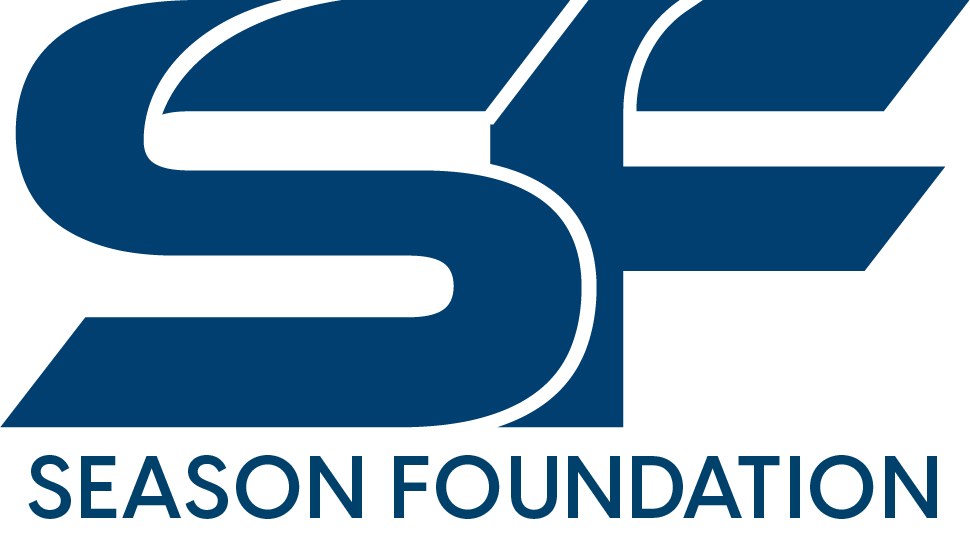   Season Foundation Scholarship for   PG County Public School Seniors   Visionary, Stephen-Michael (info@szn.foundation.com)The Mission of the Season Foundation to even the disparities within Digital and Computer literacy. SF will serve as a resource to increase those literacies for high school students, college students, and urban areas. Many students struggle by not having scholarships that appeal to their home regions and even academic classifications. The Season Foundation aims to change that. First Place Winner: $500 Academic ScholarshipSecond Place Winner: $150 Book ScholarshipThird Place Winner: $100 Book ScholarshipApplication Applicant PoolMust be a HS Senior within the Prince George’s County Public School System.Application RequirementsBe currently enrolled as a High School Senior during the 2020-2021 academic yearBe enrolled as a Freshman in the 2021-2022 Academic School Year at a Four Year institution or Community College.Possess a minimum cumulative grade point average of 2.5 on a 4.0 scale.Attached Resume with Academic, Extracurricular, and Leadership history.Provide the high school transcript (unofficial) from your most recently completed academic term. This should include your cumulative GPA.Successfully fill out the Season Foundation Scholarship Application Form and email your application, resume, and un-official transcript to info@szn.foundation by May 31st.Final Round & Scholarship Recipients RulesSelected Students must be available for a 30-Minute Zoom or Phone Call if selected to the Final Round.Selected Scholarship Winners must confirm their college enrollment by the end of June.Scholarship Checks and Book Scholarship awards will be distributed in Early JulyContactFull Name:Personal Email:Mobile Number:Gender:Primary Home Address:EducationWhat's Your Current High School?Have You Transferred While in High School?If yes, list which school(s) and years attendedWhat's Your Cumulative GPA:What College or University Will You Be Attending In The Fall?If not decided, what's your Top-3 Schools?Scholarship Questions Type your questions within this document!The motto of SZN Media is "Bringing Seasons To Life". If given unlimited time and funding to bring an idea, concept, or business to life; what would you create? (3-5 sentences) PG County is an affluent melting pot of ideas, cultures, and success stories -- what inspires you the most about PG County? (300-500 Words) File Attachments - Email To info@szn.foundation with subject line: “PGCPS Scholarship Submission”Unofficial TranscriptResumeApplication FormFor your Updated Resume; make sure to include achievements, activities, educational history, and your cumulative GPA. For your Unofficial Transcript, a PDF or Word Doc is the suggested submission type.If you have any questions, please contact Stephen-Michael at info@szn.foundation.